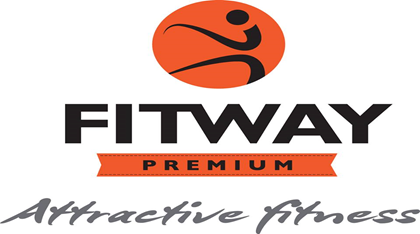 Poste à pourvoir : Educateur sportif Type de contrat : A définir , CDD Temps Partiel, Auto-EntrepreneurRémunération : A définir selon profilCoordonnées de la structureNom de l’entreprise/ Association : FITWAY BOURG DE PEAGEAdresse : 13 Avenue Général de Gaulle Code postal : 26300		    Ville : Bourg-de-Péage			  Département : 26Descriptif du posteMissions / tâches :Pour son développement Fitway Bourg de Péage recherche un éducateur sportif mention C et D ou BE.Statut à déterminer selon profilMissions : Assurer des cours collectifs hebdomadaire.Maîtrise LESMILLS : BODYPUMP - BODYATTACK - RPM - SPRINTPossibilité de développer du Personal TrainingPrise de poste rapidement.Niveau de diplôme ou expérience professionnelle requis/souhaités :
BPJEPS, BE, STAPS, Débutant accepté avec expérience en cours collectifContactNom :			MUR	 		Prénom : 	JEREMYMail : fitwaybourgdepeage@gmail.comTéléphone : 0640427797